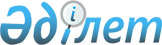 Об установлении объемов трансфертов общего характера между областным и районными (городским) бюджетами на 2014-2016 годы
					
			Утративший силу
			
			
		
					Решение Западно-Казахстанского областного маслихата от 13 декабря 2013 года № 14-2. Зарегистрировано Департаментом юстиции Западно-Казахстанской области 20 декабря 2013 года № 3375. Утратило силу решением маслихата Западно-Казахстанской области от 24 февраля 2017 года № 9-17      Сноска. Утратило силу решением маслихата Западно-Казахстанской области от 24.02.2017 № 9-17 (вводится в действие со дня первого официального опубликования).

      В соответствии с Бюджетным кодексом Республики Казахстан от 4 декабря 2008 года, определяя объемы трансфертов общего характера между областным и районными (городским) бюджетами на 2014-2016 годы в абсолютном выражении с разбивкой по годам областной маслихат РЕШИЛ:

      1. Установить объемы бюджетных субвенций, передаваемые из областного бюджета в районные бюджеты:

      1) на 2014 год в сумме 22 961 152 тысячи тенге, в том числе:

      Акжаикскому району – 3 076 654 тысячи тенге;

      Бокейординскому району – 1 625 218 тысяч тенге;

      Жангалинскому району – 1 618 830 тысяч тенге;

      Жанибекскому району – 1 525 818 тысяч тенге;

      Зеленовскому району – 2 847 293 тысячи тенге;

      Казталовскому району – 2 464 432 тысячи тенге;

      Каратобинскому району – 1 756 855 тысяч тенге;

      Сырымскому району – 2 015 889 тысяч тенге;

      Таскалинскому району – 1 503 170 тысяч тенге;

      Теректинскому району – 3 015 240 тысяч тенге;

      Чингирлаускому району – 1 511 753 тысячи тенге.

      2) на 2015 год в сумме 23 381 135 тысяч тенге, в том числе:

      Акжаикскому району – 3 127 161 тысяча тенге;

      Бокейординскому району – 1 665 801 тысяча тенге;

      Жангалинскому району – 1 647 454 тысячи тенге;

      Жанибекскому району – 1 557 523 тысячи тенге;

      Зеленовскому району – 2 853 038 тысяч тенге;

      Казталовскому району – 2 507 992 тысячи тенге;

      Каратобинскому району – 1 806 663 тысячи тенге;

      Сырымскому району – 2 059 108 тысяч тенге;

      Таскалинскому району – 1 531 424 тысячи тенге;

      Теректинскому району – 3 079 527 тысяч тенге;

      Чингирлаускому району – 1 545 444 тысячи тенге.

      3) на 2016 год в сумме 23 874 191 тысяча тенге, в том числе:

      Акжаикскому району – 3 187 169 тысяч тенге;

      Бокейординскому району – 1 708 586 тысяч тенге;

      Жангалинскому району – 1 682 699 тысяч тенге;

      Жанибекскому району – 1 592 523 тысячи тенге;

      Зеленовскому району – 2 868 000 тысяч тенге;

      Казталовскому району – 2 559 657 тысяч тенге;

      Каратобинскому району – 1 862 928 тысяч тенге;

      Сырымскому району – 2 108 544 тысячи тенге;

      Таскалинскому району – 1 563 853 тысячи тенге;

      Теректинскому району – 3 155 611 тысяч тенге;

      Чингирлаускому району – 1 584 621 тысяча тенге.

      2. Установить, что бюджетные изъятия из бюджетов Бурлинского района и города Уральска в областной бюджет на 2014-2016 годы не предусматриваются.

      3. Учесть, что при определении трансфертов общего характера в базу расходов местных бюджетов дополнительно включены мероприятия согласно приложениям 1-9 к настоящему решению.

      4. Настоящее решение вводится в действие с 1 января 2014 года и действует до 31 декабря 2016 года.

 Средства
на увеличение штатной численности
местных исполнительных органов      тысяч тенге

 Средства
на обеспечение охраны объектов
(акиматов), исключенных из перечня
объектов Республики Казахстан,
подлежащих государственной охране      тысяч тенге

 Средства
на увеличение размера доплаты
за квалификационную категорию,
учителям школ и воспитателям
дошкольных организаций образования      тысяч тенге

 Средства
на ежемесячную выплату денежных
средств опекунам (попечителям)
на содержание ребенка сироты
(детей-сирот), и ребенка (детей),
оставшегося без попечения родителей      тысяч тенге

 Средства
на введение стандартов
специальных социальных услуг      тысяч тенге

 Средства
на реализацию мер социальной
поддержки специалистов      тысяч тенге

 Средства
на проведение противо-
эпизоотических мероприятий      тысяч тенге

 Средства
на реализацию мер по содействию
экономическому развитию регионов
в рамках Программы "Развитие регионов"      тысяч тенге

 Средства
на возмещение (до 50 %) стоимости
сельскохозяйственных животных
(крупного и мелкого рогатого скота),
больных бруцеллезом, направляемых
на санитарный убой      тысяч тенге


					© 2012. РГП на ПХВ «Институт законодательства и правовой информации Республики Казахстан» Министерства юстиции Республики Казахстан
				
      Председатель сессии

Р. Хайруллин

      Секретарь областного маслихата

М. Құлшар
Приложение 1
к решению маслихата
от 13 декабря 2013 года № 14-2№ п/п

Наименование 

2014 год

2015 год

2016 год

ВСЕГО

229 279

192 287

192 287

1

Акжаикский

17 196

14 487

14 487

2

Бокейординский

7 995

6 738

6 738

3

Бурлинский

10 226

8 745

8 745

4

Жангалинский

19 607

16 306

16 306

5

Жаныбекский

10 235

8 572

8 572

6

Зеленовский

34 490

28 888

28 888

7

Казталовский

28 691

23 748

23 748

8

Каратобинский

9 067

7 608

7 608

9

Сырымский

16 210

13 705

13 705

10

Таскалинский

12 663

10 772

10 772

11

Теректинский

31 894

26 700

26 700

12

Чингирлауский

11 424

9 739

9 739

13

город Уральск

19 581

16 279

16 279

Приложение 2
к решению маслихата
от 13 декабря 2013 года № 14-2№

п/п

Наименование 

2014 год

2015 год

2016 год

ВСЕГО

44 551

47 669

51 006

1

Акжаикский

3 713

3 973

4 251

2

Бокейординский

3 712

3 972

4 250

3

Бурлинский

3 713

3 972

4 251

4

Жангалинский

3 712

3 972

4 250

5

Жаныбекский

3 713

3 973

4 251

6

Зеленовский

3 713

3 972

4 251

7

Казталовский

3 712

3 972

4 250

8

Каратобинский

3 713

3 973

4 251

9

Сырымский

3 713

3 973

4 250

10

Таскалинский

3 712

3 972

4 250

11

Теректинский

3 713

3 973

4 251

12

Чингирлауский

3 712

3 972

4 250

Приложение 3
к решению маслихата
от 13 декабря 2013 года № 14-2№ п/п

Наименование 

2014 год

2015 год

2016 год

ВСЕГО

390 594

392 934

395 274

1

Акжаикский

38 299

38 299

38 299

2

Бокейординский

12 133

12 133

12 133

3

Бурлинский

35 243

35 243

35 243

4

Жангалинский

19 836

19 836

19 836

5

Жаныбекский

12 437

12 437

12 437

6

Зеленовский

33 843

33 843

33 843

7

Казталовский

30 816

30 816

30 816

8

Каратобинский

16 039

16 039

16 039

9

Сырымский

15 814

15 814

15 814

10

Таскалинский

16 623

16 623

16 623

11

Теректинский

28 903

28 903

28 903

12

Чингирлауский

10 034

10 034

10 034

13

город Уральск

120 574

122 914

125 254

Приложение 4
к решению маслихата
от 13 декабря 2013 года № 14-2№ п/п

Наименование 

2014 год

2015 год

2016 год

ВСЕГО

189 025

204 440

219 033

1

Акжаикский

9 362

10 973

12 764

2

Бокейординский

3 344

3 817

4 085

3

Бурлинский

11 145

11 928

12 764

4

Жангалинский

6 687

7 157

7 659

5

Жаныбекский

4 458

4 533

5 106

6

Зеленовский

16 941

18 607

20 423

7

Казталовский

8 916

8 349

7 659

8

Каратобинский

3 567

3 817

3 574

9

Сырымский

9 585

10 258

10 977

10

Таскалинский

4 012

3 817

3 319

11

Теректинский

12 929

13 836

14 551

12

Чингирлауский

8 916

11 928

14 041

13

город Уральск

89 163

95 420

102 111

Приложение 5
к решению маслихата
от 13 декабря 2013 года № 14-2№ п/п

Наименование 

2014 год

2015 год

2016 год

ВСЕГО

51 659

52 716

53 795

1

Акжаикский

5 200

5 200

5 300

2

Бурлинский

2 740

3 000

3 100

3

Жангалинский

7 200

7 200

7 200

4

Жаныбекский

3 300

3 300

3 500

5

Зеленовский

3 000

3 000

3 500

6

Казталовский

4 400

4 400

4 500

7

Каратобинский

5 040

5 040

5 200

8

Таскалинский

3 500

3 500

3 600

9

Теректинский

4 000

4 000

4 200

10

город Уральск

13 279

14 076

13 695

Приложение 6
к решению маслихата
от 13 декабря 2013 года № 14-2№ п/п

Наименование 

2014 год

2015 год

2016 год

ВСЕГО

155 707

174 393

198 566

1

Акжаикский

14 390

14 760

16 477

2

Бокейординский

7 975

9 318

8 710

3

Бурлинский

9 225

10 077

11 034

4

Жангалинский

8 519

10 611

13 699

5

Жаныбекский

10 512

12 179

13 822

6

Зеленовский

20 400

21 491

23 876

7

Казталовский

16 265

18 505

20 704

8

Каратобинский

11 423

14 707

19 010

9

Сырымский

9 410

11 197

13 386

10

Таскалинский

14 794

15 277

15 455

11

Теректинский

16 300

19 029

22 108

12

Чингирлауский

16 494

17 242

20 285

Приложение 7
к решению маслихата
от 13 декабря 2013 года № 14-2№ п/п

Наименование 

2014 год

2015 год

2016 год

ВСЕГО

654 454

654 454

654 454

1

Акжаикский

95 901

95 901

95 901

2

Бокейординский

62 509

62 509

62 509

3

Бурлинский

25 039

25 039

25 039

4

Жангалинский

64 919

64 919

64 919

5

Жаныбекский

45 298

45 298

45 298

6

Зеленовский

47 951

47 951

47 951

7

Казталовский

95 072

95 072

95 072

8

Каратобинский

43 864

43 864

43 864

9

Сырымский

51 312

51 312

51 312

10

Таскалинский

36 381

36 381

36 381

11

Теректинский

54 769

54 769

54 769

12

Чингирлауский

26 701

26 701

26 701

13

город Уральск

4 738

4 738

4 738

Приложение 8
к решению маслихата
от 13 декабря 2013 года № 14-2№ п/п

Наименование 

2014 год

2015 год

2016 год

ВСЕГО

288 108

288 108

288 108

1

Акжаикский

38 751

38 751

38 751

2

Бокейординский

14 653

14 653

14 653

3

Бурлинский

19 470

19 470

19 470

4

Жангалинский

21 866

21 866

21 866

5

Жаныбекский

15 303

15 303

15 303

6

Зеленовский

50 237

50 237

50 237

7

Казталовский

28 446

28 446

28 446

8

Каратобинский

14 901

14 901

14 901

9

Сырымский

18 818

18 818

18 818

10

Таскалинский

15 691

15 691

15 691

11

Теректинский

33 823

33 823

33 823

12

Чингирлауский

13 902

13 902

13 902

13

город Уральск

2 247

2 247

2 247

Приложение 9
к решению маслихата
от 13 декабря 2013 года № 14-2№ п/п

Наименование 

2014 год

2015 год

2016 год

ВСЕГО

88 619

88 619

88 619

1

Акжаикский

16 315

16 315

16 315

2

Бокейординский

15 234

15 234

15 234

3

Бурлинский

2 295

2 295

2 295

4

Жангалинский

7 423

7 423

7 423

5

Жаныбекский

9 650

9 650

9 650

6

Зеленовский

1 098

1 098

1 098

7

Казталовский

15 081

15 081

15 081

8

Каратобинский

5 071

5 071

5 071

9

Сырымский

8 323

8 323

8 323

10

Таскалинский

1 340

1 340

1 340

11

Теректинский

2 685

2 685

2 685

12

Чингирлауский

4 000

4 000

4 000

13

город Уральск

104

104

104

